ELŐTERJESZTÉSTiszavasvári Város Önkormányzata Képviselő-testületének2018. március 29-én tartandó rendes ülésére     Az előterjesztés tárgya:	Tiszavasvári Olimpiai Baráti Kör Egyesület beszámolója a 2017. évi támogatás felhasználásáról Melléklet:	1 db beszámolóA napirend előterjesztője:	Dr. Fülöp Erik polgármester Az előterjesztést készítette:	Erdei Kolett köztisztviselő Az előterjesztés ügyiratszáma:  789/2018.Az előterjesztést véleményező bizottságok a hatáskör megjelölésével:Az ülésre meghívni javasolt szervek, személyek:Egyéb megjegyzés: ..............................................................................................................................................................................................................................................................................................................Tiszavasvári, 2018. március 22.                                         Erdei Kolett                                                                                                                  témafelelősTiszavasvári Város Polgármesterétől4440 Tiszavasvári, Városháza tér 4. sz.Tel.: 42/520-500 Fax.: 42/275–000 e–mail: tvonkph@tiszavasvari.huTémafelelős: Erdei KolettELŐTERJESZTÉS- a Képviselő-testülethez - A Tiszavasvári Olimpiai Baráti Kör Egyesület beszámolója a 2017. évi támogatás felhasználásárólTisztelt Képviselő-testület!Tiszavasvári Város Önkormányzata 2017. évi költségvetéséről és a költségvetés vitelének szabályairól szóló 6/2017. (II.20.) önkormányzati rendeletében a Civil szervezetek működési támogatása kormányzati funkción 369.000.- Ft összegű, kizárólag működési célra fordítható támogatást biztosított a Tiszavasvári Olimpiai Baráti Kör Egyesület részére. A támogatási összeg felhasználásáról 2018. január 31. napjáig kellett a beszámolót megküldenie az Egyesületnek, mely kötelezettségének eleget tett.A támogatási összegek felhasználásáról szóló pénzügyi elszámolás és szakmai beszámoló a határozat-tervezet mellékletét képezi.Kérem a Tisztelt képviselő-testületet a beszámoló megtárgyalására és elfogadására.Tiszavasvári, 2018. március 22. Dr. Fülöp Erik                                                                                                polgármesterHATÁROZAT-TERVEZETTISZAVASVÁRI VÁROS ÖNKORMÁNYZATAKÉPVISELŐ TESTÜLETE..../2018. (…..) Kt. sz.határozataa Tiszavasvári Olimpiai Baráti Kör Egyesület beszámolója a 2017. évi támogatás felhasználásárólTiszavasvári Város Önkormányzata Képviselő-testülete a Tiszavasvári Olimpiai Baráti Kör Egyesület 2017. évi támogatás felhasználásáról szóló előterjesztést megtárgyalta és az alábbi határozatot hozza:Az egyesület elnöke által készített - a Tiszavasvári Olimpiai Baráti Kör Egyesület 2017. évi támogatás felhasználásáról szóló - beszámolót megtárgyalta és a határozat melléklete szerinti tartalommal elfogadja.Felkéri a Polgármestert, hogy tájékoztassa az egyesület elnökét a hozott döntésről.Határidő: azonnal					    Felelős: Dr. Fülöp Erik polgármester…./2018. (…...) Kt. sz. határozat 1. számú melléklete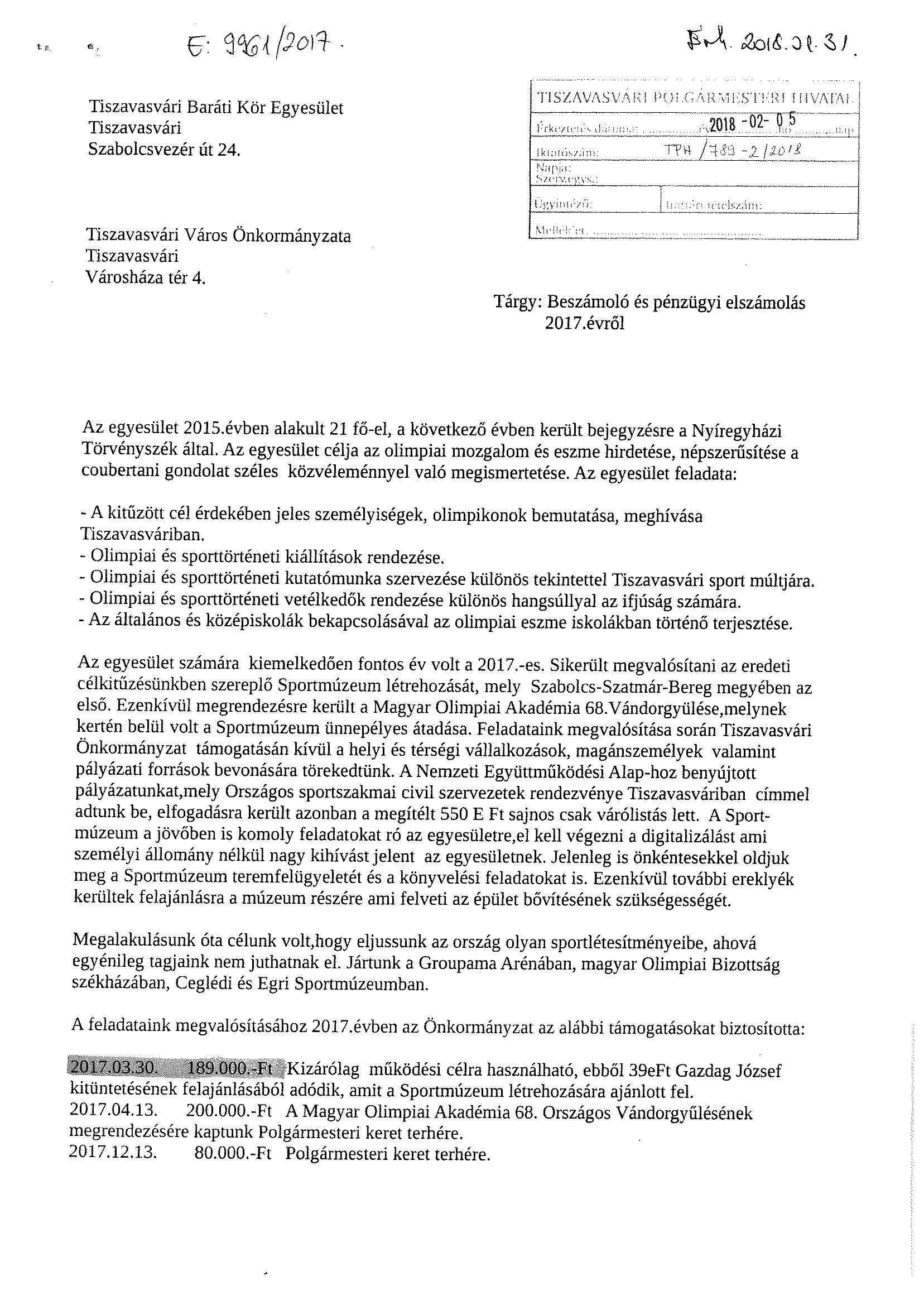 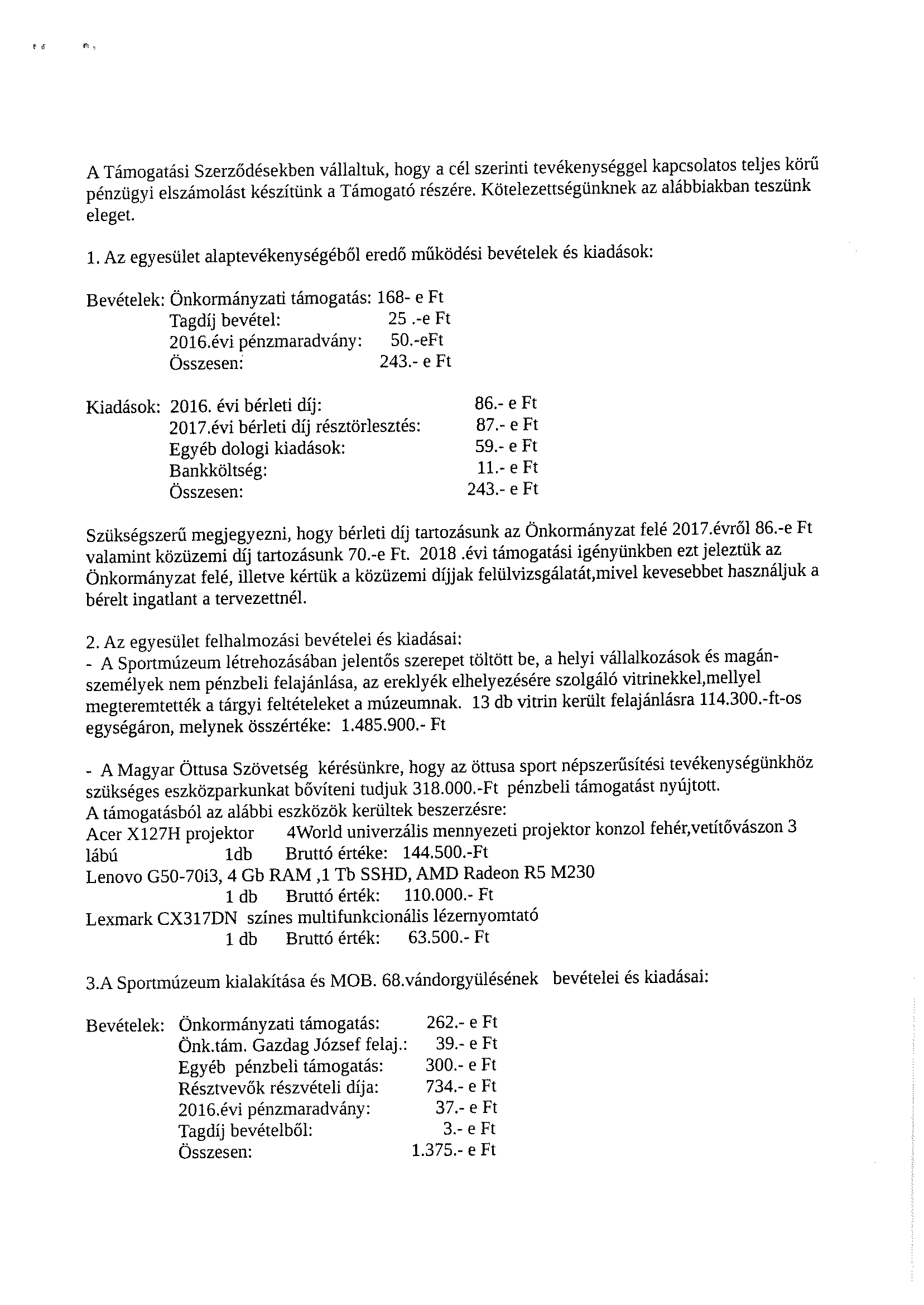 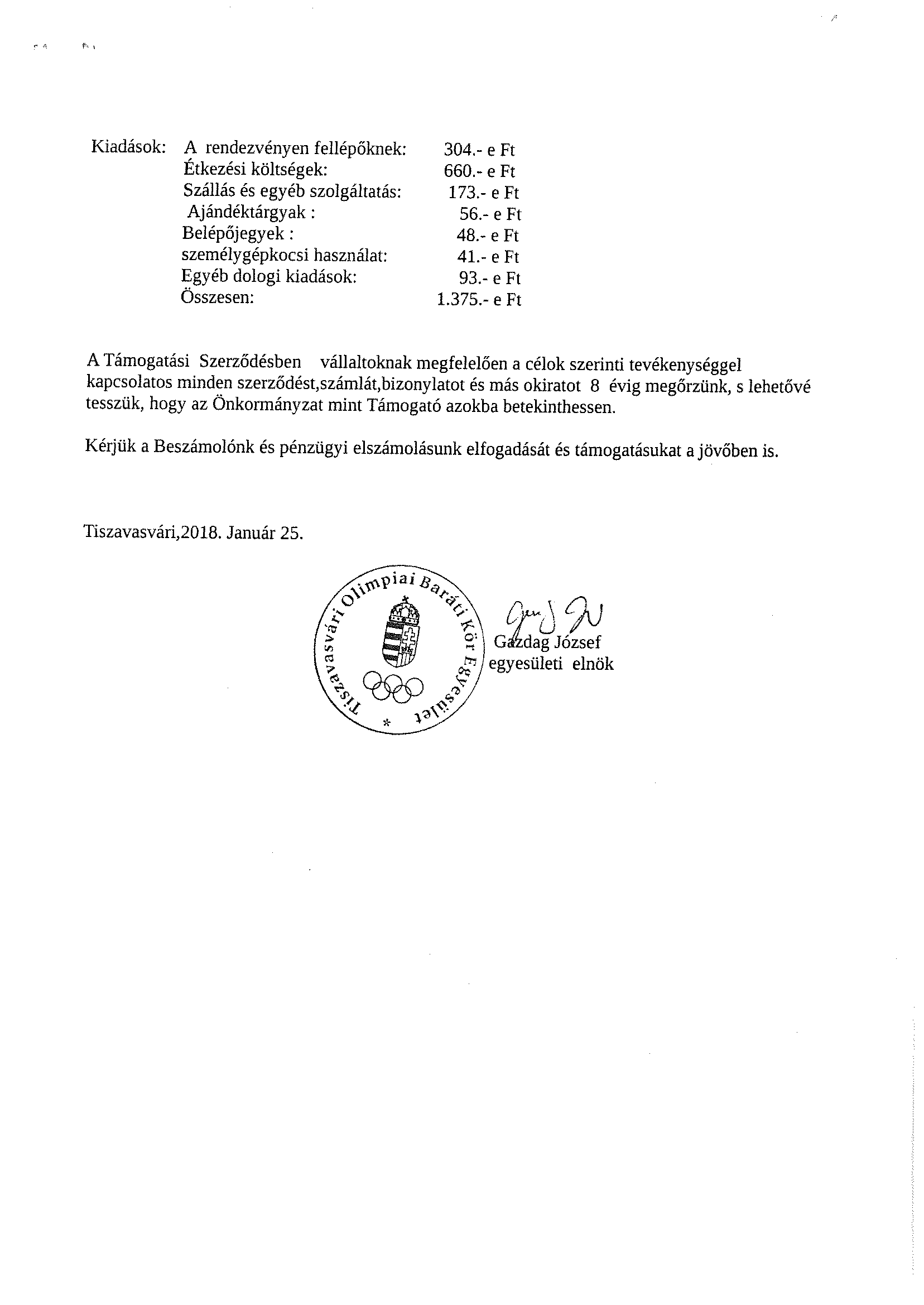 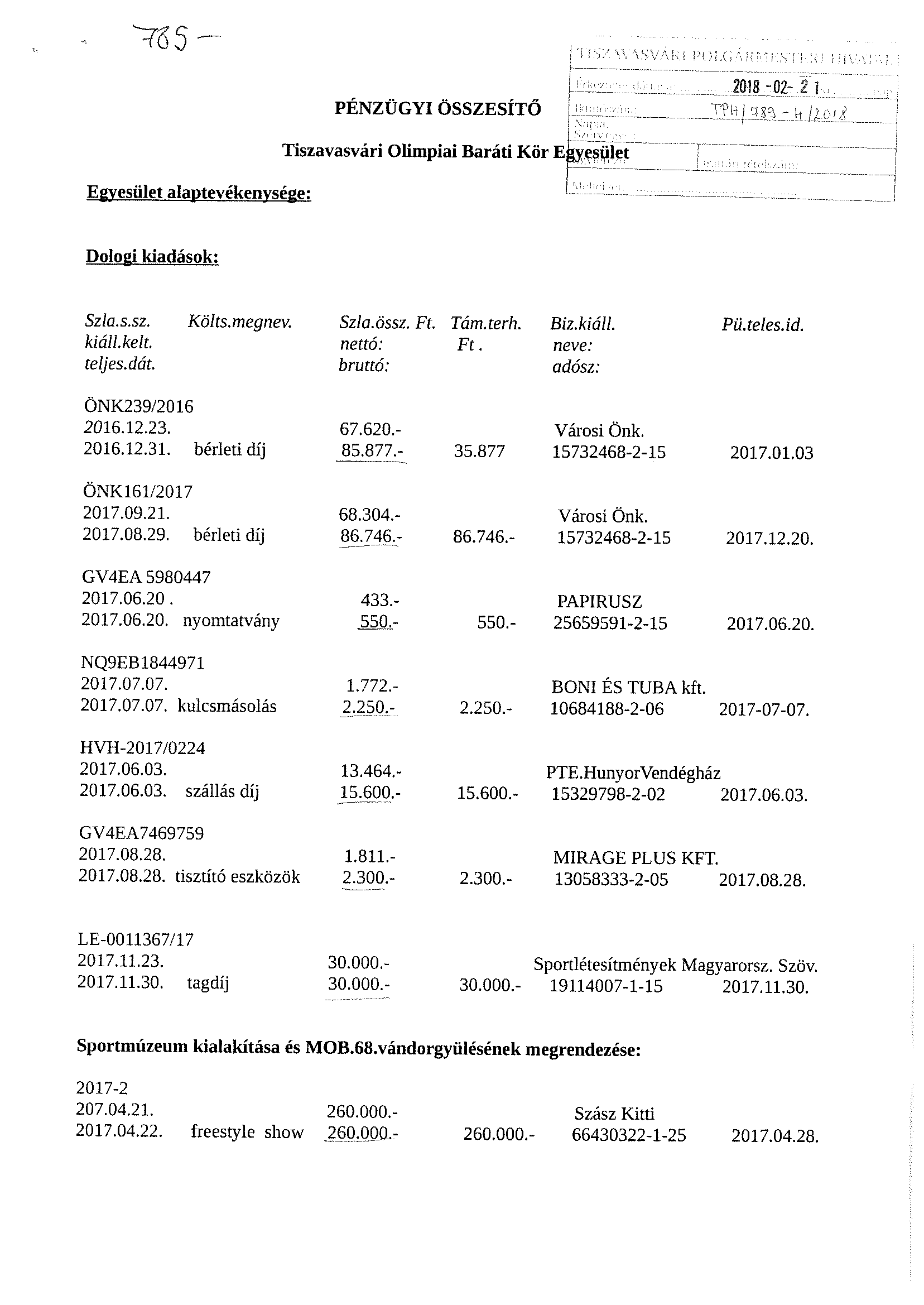 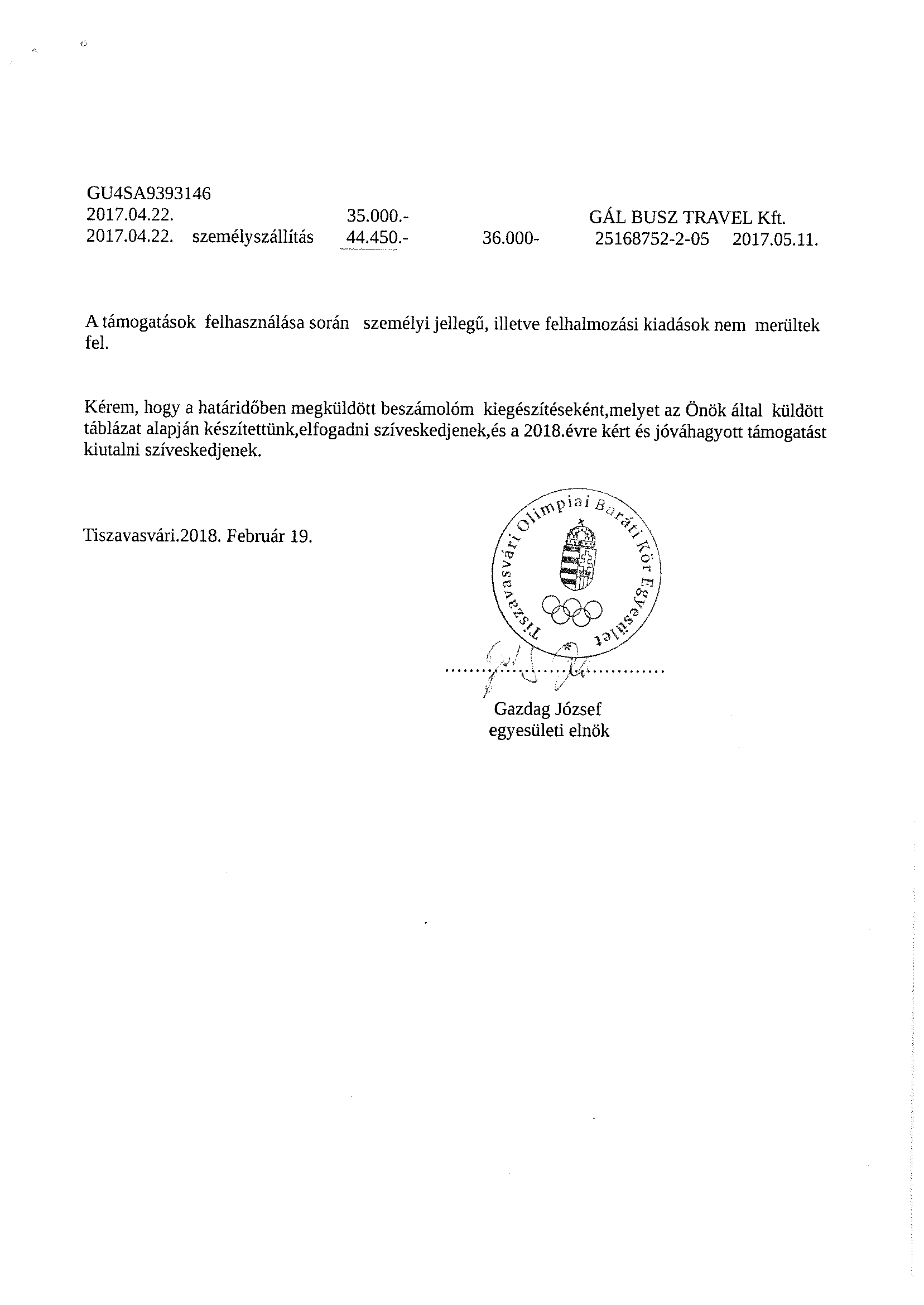 BizottságHatáskörPénzügyi és Ügyrendi BizottságSZMSZ 4. melléklet 30. pontja NévTitulusElérhetőségGazdag JózsefTiszavasvári Olimpiai Baráti Kör Egyesület elnöketvsportkozpont@gmail.com